SV – Saurer Boden und saurer RegenGefahrenstoffe:		Es werden keine Gefahrenstoffe eingesetzt.Materialien: 		5 Bechergläser (50 mL), Spatel, Messzylinder, 2 Erlenmeyerkolben (50 mL), 2 kleine Trichter mit Papierfilter, Indikatorpapier.Chemikalien:		Gartenerde, Wasser, Kaliumchlorid, Regenwasser.Durchführung: 		In zwei 50 mL Bechergläser werden jeweils 2 cm3 Gartenerde gegeben. Dem einen Becherglas werden 5 mL Wasser, dem anderen 5 mL Kaliumchlorid-Lösung (1 Spatel KCl auf 1 L Wasser) hinzugefügt. Anschließend werden beide Bechergläser einige Minuten lang vorsichtig hin- und hergeschwenkt (Achtung: Gasentwicklung!). Nachdem die Erde sich abgesetzt hat, werden die Proben in zwei leere 50 mL Erlenmeyerkolben filtriert, die vorher zur Unterscheidung beschriftet worden sind (siehe Abb. 5). Es wird der pH-Wert beider Filtrate mithilfe von Indikatorpapier gemessen. In ein weiteres 50 mL Becherglas werden 10 mL Regenwasser gegeben und auch hier der pH-Wert mithilfe von Indikatorpapier bestimmt.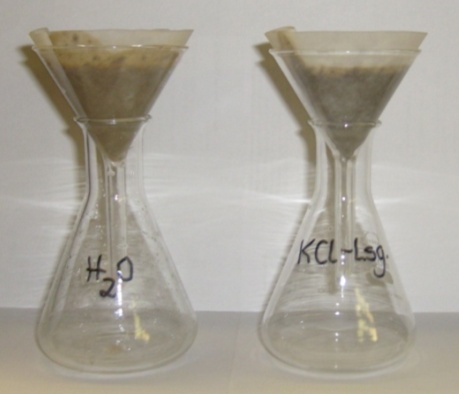 Abb. 5 - Filtrierung der beiden Gartenerdeproben.Beobachtung:		Gartenerde hat einen pH-Wert von 6. Regenwasser hat einen pH-Wert von 6-7 (siehe Abb. 6).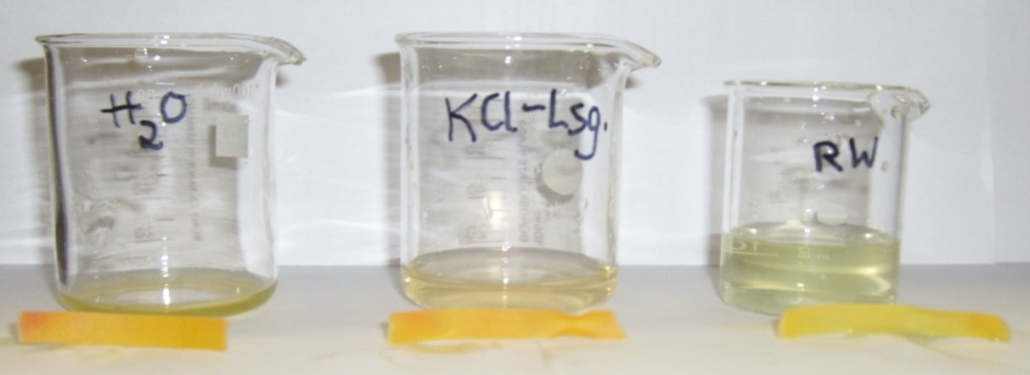 Abb. 6 - Gartenerdefiltrate (Lsgm.: Wasser, links; Lsgm.: Kaliumchloridlösung: mittig) und Regenwasser (rechts) mit zuvor eingetauchten Indikatorpapierstückchen. Deutung:		Gartenerde in wässriger Lösung sowie in einer Kaliumchloridlösung sind schwach sauer. Regenwasser ist auch schwach sauer. Entsorgung:		Abfiltrierte Gartenerde: Feststoff-Abfall, Filtrate und Regenwasser: Abwasser.Literatur:		H. Schmidkunz, W. Rentzsch, Chemische Freihandversuche Bd. 1, Aulis Verlag Deubner, 2011, S. 253.